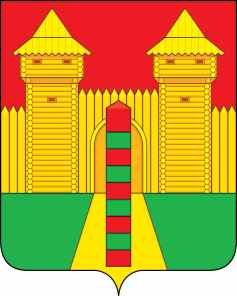 АДМИНИСТРАЦИЯ  МУНИЦИПАЛЬНОГО  ОБРАЗОВАНИЯ «ШУМЯЧСКИЙ   РАЙОН» СМОЛЕНСКОЙ  ОБЛАСТИПОСТАНОВЛЕНИЕот 15.11.2021г. № 495          п. ШумячиВ соответствии с Земельным кодексом Российской Федерации, решением Шумячского районного Совета депутатов от 01.02.2002 № 7 «Об управлении и распоряжении земельными участками, находящимися в государственной собственности и расположенными на территории муниципального образования «Шумячский район» Смоленской области Администрация муниципального образования «Шумячский район» Смоленской областиП О С Т А Н О В Л Я ЕТ:                 1.Провести открытый аукцион по продаже земельного участка (далее – Участок): - лот № 1 – земельный участок из земель населенных пунктов с кадастровым номером 67:24:0190115:170, находящийся по адресу: Российская Федерация, Смоленская область, Шумячский район, Шумячское городское поселение, п. Шумячи, улица Сельхозтехника, вблизи д. 33. Площадь Участка 465 кв.м. Назначение участка – ведение садоводства.2.Установить:2.1.Начальную цену продажи Участка: - лот № 1 – в сумме 24844 (двадцать четыре тысячи восемьсот сорок четыре) рубля 95 копеек. 2.2. Шаг аукциона:  - лот № 1 – в сумме 745 (семьсот сорок пять) рублей 35 копеек.3. Установить размер задатка для участия в аукционе по продаже земельного участка в размере 20 процентов от начальной цены предмета аукциона - 4968 (четыре тысячи девятьсот шестьдесят восемь) рублей 99 копеек.4.Отделу экономики и комплексного развития Администрации муниципального образования «Шумячский район» Смоленской области подготовить необходимые материалы и документы по проведению открытого аукциона.Глава муниципального образования «Шумячский район» Смоленской области                                                 А.Н. ВасильевО проведении открытого аукциона по продаже земельного участка, находящегося в государственной собственности